INFORMATION LETTERXXX INTERNATIONAL SCIENTIFIC CONFERENCEIN MEMORY OF L.S.MUKHARINSKAYA (1906–1987) April 6 – 9, 2021From April 6 to 9, 2021 the Belarusian State Academy of Music conducts the XXX International Scientific Conference in memory of L.S.Mukharinskaya (1906-1987), dedicated to the 115th anniversary of the birth of the outstanding scientist and professor.The readings are scheduled to be held in the mixed format:In-person presentation. Absentee participation (broadcasting of the video recording, provided by the participants by e-mail in advance). Absentee participation (poster presentation).Scientific sessions, lecture, roundtable discussions, presentation of the publications, film screening and video of the musical ethnographic concerts will be held within the framework of the Scientific Conference. Topic areas of the Scientific Conference:• orally traditional musical culture;• musical art of Belarus and the world;• sacred and church music;• musical performance and pedagogy;• outstanding artists in the space of musical culture and art (on the anniversary dates of 2021).Scholars, teachers and experts of Higher and Secondary education institutions in the field of musical art, PhD students and postgraduate students are invited to participate in the Scientific Conference.Time limit on speeches:report at the plenary session – up to 20 minutes,report at the breakout session – up to 15 minutes;presentation of publications – up to 10 minutes.The texts of the poster presentations must be sent to the e-mail: minsk_conference@tut.by no later than April 4, 2021.Conference languages – Russian, Belarusian, English.According to the Scientific Conference results, the publication of scientific articles is planned. The text of the article in the Belarusian or Russian languages must be submitted to the e-mail: minsk_conference@tut.by before May 10, 2021. Each article is to be accompanied by a review and an extract from the record of the department meeting (scientific department, cyclic commission) with recommendation of the article for publication.A scientific article of 14000–25000 characters must contain a short summary in the language of the article, a resume in English and a list of reference links. The text of the scientific article is formatted in accordance with the requirements posted on the website: http://bgam.by/science/publicationArticles that have not previously been published are accepted for publication.All submitted materials for publication in the scientific collections of the Academy of music are tested for their uniqueness by the “Antiplagiat” program through the purchased database “University library”. The Organizing Committee has the right to reject the articles that do not correspond to the topics of the Conference and the current requirements for scientific publications.For organizational issues, please contact:Nelly Matsaberidze, Vice-rector in Scientific Work: tel. (+375 17) 327 11 03; prorector_nr@bgam.by;Lilija Barankevich, Head of the Research Department: tel. (+375 17) 385 97 96; minsk_conference@tut.byTatiana Berkovich, Head of the Cabinet of Traditional Music Cultures: folkbgam@mail.ruAlla Kiseliova, Head of the Information Technology Department: tel. (+375 17) 328 59 61; its@bgam.by.Important DatesMarch 23 – the application deadline.April 2 – the event programs will be sent out.April 4 – the deadline for submitting the video files and texts of poster presentations.April 6-9 – the holding of the Conference.May 10 – the deadline for acceptance of scientific articles for publication (with necessary documents in electronic format attached).Applicationfor participation in the XXX International Scientific Conferencein memory of L.S.Mukharinskaya (1906-1987)(fullname, name of organization and other are filled in unabridged)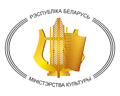 MINISTRY OF CULTUREOF THE REPUBLIC OF BELARUSEDUCATION INSTITUTION«BELARUSIAN STATE ACADEMY OF MUSIC»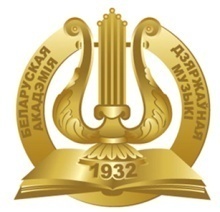 Full name, position, place of work/study, academic degree, academic title Topic of the report / lecture / presentation of the publication Topic areasForm of participationin-person presentation;video recording;poster presentation.Summary in the language of the report (up to 150 words)Contact: telephone number, e-mailFor postgraduates (PhD students) – information about the supervisor (research adviser): full name, place of work, position, academic degree, academic titleAdditional informationDo you need any special technical means for presentation? Other